Faculty/Graduate School/DivisionTasks by time frame NB: Area Supervisory Person (A.S.P.s), Radiation Protection Officer (RPO), Area Representative Person (ARP), Safety Officer (SO) 
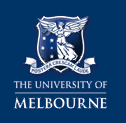 HEalth & safety
CYCLIC EVENTS CHECKLIST HEALTH & SAFETY REVIEW SCHEDULEFaculty/Graduate School/Division:Faculty of ScienceDepartment/Unit:  School of PhysicsTwo-monthly Tasks [2020]Two-monthly Tasks [2020]Two-monthly Tasks [2020]Two-monthly Tasks [2020]Two-monthly Tasks [2020]Two-monthly Tasks [2020]Two-monthly Tasks [2020]Two-monthly Tasks [2020]TasksDate 1Date 2Date 3Date 4Date 5Date 6Person ResponsibleEHS Objectives & Targets7th Mar2nd May18th Jul5th Sep5th DecSafety Committee & Faculty EHSManagerEHSC Meetings & Minutes3rd Mar28th April14th Jul1st Sep10th Nov--- Melaku AlemuIncident Reporting Action Plan3rd Mar7th May7th Jul7th Sep10th Nov10th Dec-- Safety Committee / Melaku AlemuQuarterly TasksQuarterly TasksQuarterly TasksQuarterly TasksQuarterly TasksQuarterly TasksTasksDate 1Date 2Date 3Date 4Person ResponsibleSpill Kit Inspections_ _ _ _ _ _5th Jun 2020_ _ _ _ _ _18th Nov 2020A.S.P.sLaboratory Environment / Safety Insp18th Mar6th July 202024th Aug18th Nov 2020A.S.P.sPlant Assessment & Inspection_ _ _ _ _ _ 13th May 2019_ _ _ _ _ _18th Nov 2020A.S.P.sRadiation Badge MonitoringMarchMayAugNov 2020RPO [Colin]Radiation Facilities Inspections_ _ _ _ _ _May_ _ _ _ _ _Nov 2020RPO with A.S.P.sSFTWS Safety InspectionNANANANAScience Faculty Workshop, A.S.PTwice Yearly TasksTwice Yearly TasksTwice Yearly TasksTwice Yearly TasksTasks Date 1Date 2Person ResponsibleLaboratory Environment / Safety Insp18th March 202024th Aug 2020A.S.P.sPC 2 Lab InspectionN.A.N.A.N.A.PPE Register8th May 20203rd Sep 2020ARPs/ASPs +Safety CommitteeFirst Aid Kit Inspections23th March 20203rd Sep 2020ReceptionistYearly TasksYearly TasksYearly TasksTasksDatePerson ResponsibleAnnual EHS Objectives & Targets13th November 2020Safety Committee ChairmanAutoclave Servicing ReportN.AN.ABiohazard / Laminar Flow HoodsSet by PC&SSet by PC&SChemical Inventory UpdateNovember 2020ARPs / ASPs + SOEHS Noticeboard ReviewMay 2020SO & Chief WardenEHS Training Needs AnalysisMay 2020 & as requiredSupervisors and ManagersEmergency Evacuation DrillMay 2020Chief Warden & SOEmergency Personnel list (Floor Warden)April 2020Chief Warden & SOFirst Aid Listing & Noticeboard Notices21st November 2019EO and/or SOHealth Monitoring Review21st November 2019Managers and ManagerOff Campus Activities Review21st November 2019Supervisors and ManagersOut of Hours Contact InformationJuly 2019ARP’s / ASP’sPoisons Permit RenewalNo scheduled poisons exist in Physics_ _ _ _ _Records Archiving & Disposal26th November 2020EO of Safety TeamRestricted Access Reviewed26th November 2020ARPs / ASPs / SOSafe Work Procedures26th November 2020ARPs / ASPsRevue of relevant legislation and Australian StandardsDecember 2020Faculty Safety Precinct East ManagerFacilities and OperationsRadiation monitor recalibration (1 main unit)Oct 2020Radiation Protection OfficerOxygen depletion monitor calibration (2 unitsOct 2020Pelletron Engineer/PCSLaser & Radiation Source Manifest ReviewNov 2020Radiation Protection Officer (RPO)Risk Register ReviewDec 2020SOs & Committee ChairPrepare Cyclic Events Checklist for following yearDec 2020Safety Officer (SO)Prepare EHS Management Plan for following year19th November 2020Safety CommitteeFirst Aid Assessment19th November 2020S0 + Chief WardenMSDS ReviewNovember 2020ARPs and ASPsHSR appointment / trainingas required Safety CommitteeOffice/ Environment / Safety Insp18th March 2020A.S.P.sTwo Yearly TasksTwo Yearly TasksTwo Yearly TasksTasksDatePerson ResponsibleAQIS Permit RenewalNot ApplicableNot ApplicableContract & Service AgreementsNot ApplicableP.&C. SRisk Assessments Review4th May 2020A.R.P’s & A.S.P’sMSDS ReviewThree Yearly TasksThree Yearly TasksThree Yearly TasksTasksDatePerson ResponsibleEnvironment Aspects Review 7th May 2021Enviro Advocate + SO + ChairManual Handling Assessment 7th May 2021ARPs/ASPs and SONoise & Audiometric TestingAs RequestedSO / O.H. NurseHSR Training Renewal (or refresher)2017 (continued appointment)OH&S Representativefour Yearly Tasksfour Yearly Tasksfour Yearly TasksTasksDatePerson ResponsibleFive Yearly TasksFive Yearly TasksFive Yearly TasksTasksDatePerson Responsible